Supporting Information forThermodynamic criteria of the End-of-Life silicon wafers refining for closing the recycling loop of photovoltaic panelsXin Lu,1,* Takahiro Miki,1 Osamu Takeda, 1 Hongmin Zhu, 1 Tetsuya Nagasaka11Graduate School of Engineering, Tohoku University, Miyagi 980-8579, JapanCorresponding Author*E-mail: xin.lu.a5@tohoku.ac.jp; Tel & Fax: +81-22-795-7311.Number of pages: 36Figures: 2Tables: 10References: 140S1.　Metallurgical refining processes of metallurgical-grade silicon (MG-Si)The conventional production and purification of solar grade silicon (SoG-Si) starts from carbothermic reduction of high-purity quartz (SiO2) above 1800 ºC using coke to produce the metallurgical-grade silicon (MG-Si) of approximately 98% purity. MG-Si is then purified to produce electronic-grade silicon (EG-Si) of extremely high purity (>11N) using a chemical gaseous purification technique known as the Siemens method.[1] Conventionally, the raw materials for SoG-Si are from off-grade products during the purification process of EG-Si. However, the supply of off-grade EG-Si materials for SoG-Si is facing an increasing risk owing to the improvement of the EG-Si fabrication technology and the promotion of the scrap recycling inside the EG-Si process scope. Further, the Siemens purification process is extremely complicated and energy intensive. With such concerns, lots of effort have been made to promote the SoG-Si supply from alternative resources.In past decades, large efforts have been made to produce SoG-Si by direct refining MG-Si. [2–9] Particularly, the high-temperature refining process including (1) solvent refining [4,10] with different solvents such as aluminum [11,12], copper [13], iron [14–16], nickel [17], and other metals [18–20]; (2) oxidative refining using various slags [21–24]; (3) vacuum refining by electron beam melting, plasma melting and so on [25–27]; (4) directional solidification [28]; and (5) electro-refining [29,30] have been extensively focused on.S2. The activity coefficients of impurity elements in molten siliconThe Redlich-Kister-type polynomial is always employed to illustrate the excess Gibbs energy for solution mixing in the CALPHAD approach [31]. The interaction parameters for the binary system of Si-M system described by Redlich-Kister polynomial have been assessed in lots of literature studies, and the activity coefficients of the impurity elements can be calculated using the assessed interaction parameters. The activity coefficient of impurity element M in the binary Si-M system can be calculated by the following polynomials derived from Redlich-Kister polynomial.Since the concentration of impurity elements in the silicon is extremely low in most cases, using activity coefficients of M in the dilute solution,, is more correct.  can be calculated much simpler at the limiting case of:where(p=0, 1, 2, 3) are the temperature-dependent binary interaction parameters and expressed as follows:where pA, pB, pC, and pD are constantsThe calculated activity coefficients of impurity elements in silicon at 1773 K are listed in Table S1. The temperature-dependent binary interaction parameters,  (p=0, 1, 2, 3), for the assessment of the liquid phase in Si-M binary system obtained in the literatures are shown in Table S2.Table S1. The activity coefficient of impurity elements in infinite dilute liquid silicon solution at 1773 K in pure liquid standard state. Table S2. The temperature-dependent binary interaction parameters (Redlich-Kister parameters) for the assessment of the liquid phase in Si-M binary systems.* The activity coefficient of phosphorus in infinite dilute silicon melts was evaluated and described by the shown equation.S3. The activity coefficients of impurity elements in solid siliconThe temperature-dependent binary interaction parameters for the assessment of the silicon-rich solid solution phase (diamond phase) in Si-M binary system obtained in the literatures are shown in Table S3. The activity coefficient of the considered impurity elements in the dilute solid silicon can be calculated using the similar method as Equation S1 shown above.Table S3 The temperature-dependent binary interaction parameters (Redlich-Kister parameters) for the assessment of the silicon-rich solid solution phase in Si-M binary systems.* S4. The activity coefficients of impurity elements in molten solvent metals: aluminum, copper, iron, lead, tin, and zinc. The calculated activity coefficients of the impurity elements in different solvent metals and the used literature interaction parameters for the liquid Sol.-M (Sol.=Al, Cu, Fe, Pb, Sn, Zn) systems are listed in Table S4, while the activity coefficients were set as unity as the first approximation for some systems where the assessment results were unavailable. The temperature-dependent binary interaction parameters for the assessment of the liquid phase in Sol.-M (Sol.=Al, Cu, Fe, Pb, Sn, Zn) binary system obtained in the literatures are shown in Table S5  Table S10. The activity coefficient of the considered impurity elements in the liquid solvent metals can be calculated using the similar method as Equation S1 shown above.Table S4. The activity coefficients of impurity elements in different solvent metals.Table S5. The temperature-dependent binary interaction parameters (Redlich-Kister parameters) for the assessment of the liquid phase in the Al-M binary systems.Table S6. The temperature-dependent binary interaction parameters (Redlich-Kister parameters) for the assessment of the liquid phase in the Cu-M binary systems.Table S7. The temperature-dependent binary interaction parameters (Redlich-Kister parameters) for the assessment of the liquid phase in the Fe-M binary systems.Table S8. The temperature-dependent binary interaction parameters (Redlich-Kister parameters) for the assessment of the liquid phase in the Pb-M binary systems.Table S9. The temperature-dependent binary interaction parameters (Redlich-Kister parameters) for the assessment of the liquid phase in the Sn-M binary systems.Table S10. The temperature-dependent binary interaction parameters (Redlich-Kister parameters) for the assessment of the liquid phase in the Zn-M binary systems.S5. Effect of the temperature on evaporation refiningEfficiency of the evaporation refining is determined by the difference of vapor pressures of impurity elements and that of molten silicon. Comparison of the equilibrium vapor pressures of phosphorus gas in forms of P (g), P2(g), and P4 (g) over pure phosphorus was shown in Figure S1. It was noticed that the dominant vapor of phosphorus is P4 (g) under the equilibrium condition at the considered temperature range. Figure S2 systematically compares the vapor pressures of 23 impurity elements in the dilute concentration and that of the pure molten silicon at different temperatures. The dependency of the elimination of the impurity elements by evaporation refining on temperature does not change significantly, though the vapor pressure of the impurity element generally increases as the temperature increase. Some of the impurity elements, including phosphorus, zinc, lead, magnesium, and antimony, have higher vapor pressures, even in dilute concentration than that of pure silicon. Evaporation refining is suitable to eliminate these impurity elements. Meanwhile, a lower temperature is found to have slight advantages in the elimination of these impurity elements. Since the vapor pressure of silver is approximately the same as that of pure silicon, elimination of silver by evaporation refining can only work when some loss of silicon through evaporation is acceptable. For other impurity elements, however, evaporation refining process is not suitable even at high temperatures. It is especially difficult to eliminate boron the typical dopants in PV cells, using the evaporation refining process.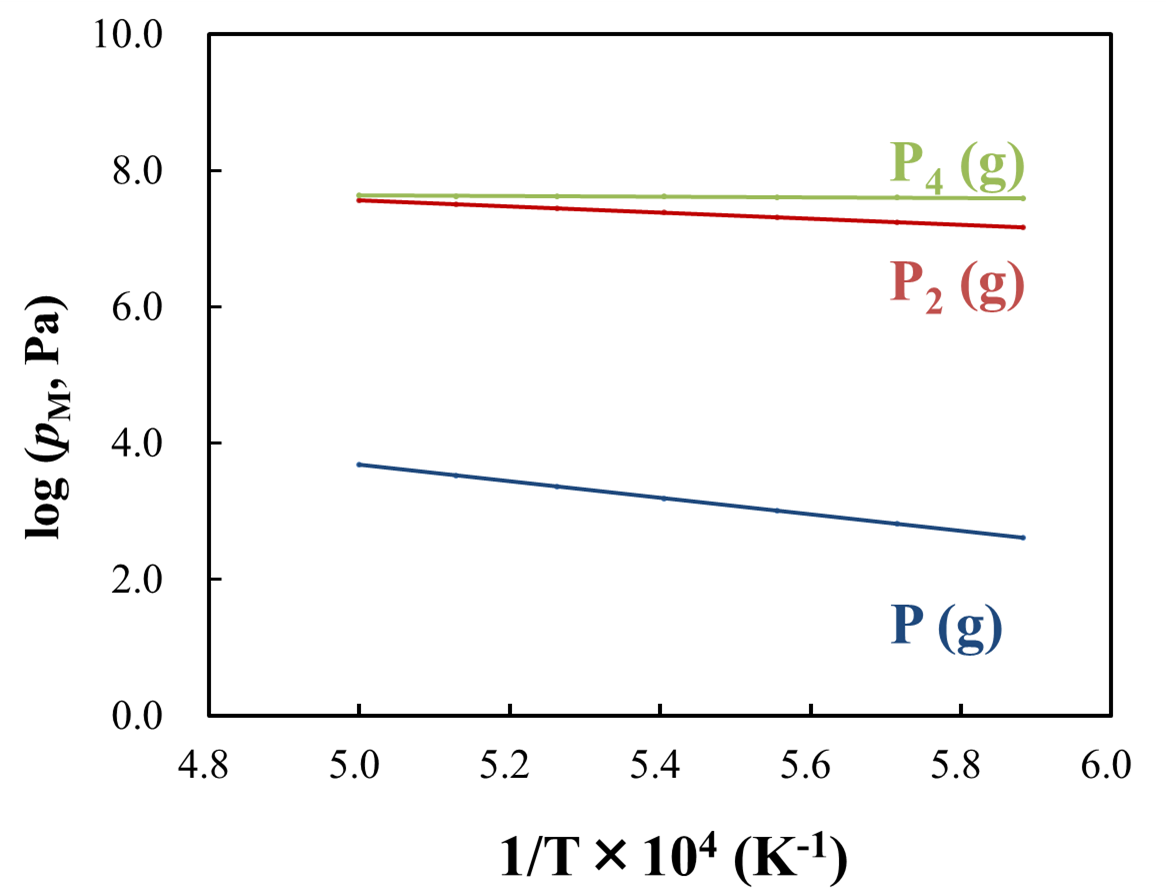 Figure S1 Comparison of the equilibrium vapor pressures of phosphorus gas in forms of P (g), P2(g), and P4 (g) over pure phosphorus.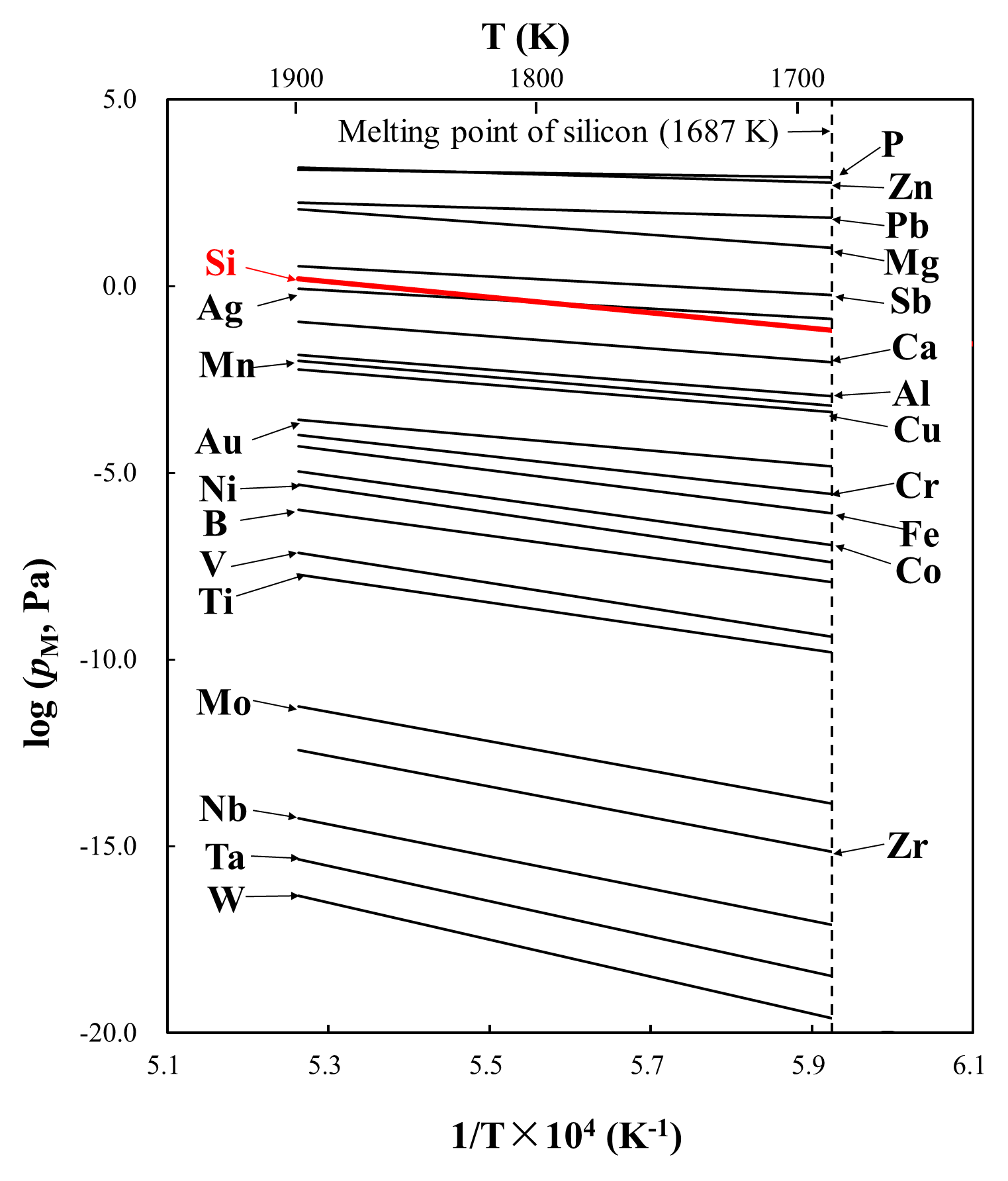 Figure S2 Comparison of the vapor pressures of impurity elements in dilute concentration in silicon melt and that of pure molten silicon.REFFERENCE[1]	 Takiguchi H and Morita K 2011 Global flow analysis of crystalline silicon Crystalline silicon – properties and uses vol 15 pp 329–44[2]	 Safarian J, Tranell G and Tangstad M 2012 Processes for Upgrading Metallurgical Grade Silicon to Solar Grade Silicon Energy Procedia 20 88–97[3]	 Morita K and Miki T 2003 Thermodynamics of solar-grade-silicon refining Intermetallics 11 1111–7[4]	 Morita K and Yoshikawa T 2011 Thermodynamic evaluation of new metallurgical refining processes for SOG-silicon production Trans. Nonferrous Met. Soc. China 21 685–90[5]	 Braga A F B, Moreira S P, Zampieri P R, Bacchin J M G and Mei P R 2008 New processes for the production of solar-grade polycrystalline silicon: A review Sol. Energy Mater. Sol. Cells 92 418–24[6]	 Johnston M D, Khajavi L T, Li M, Sokhanvaran S and Barati M 2012 High-Temperature Refining of Metallurgical-Grade Silicon: A Review JOM 64 935–45[7]	 Yasuda K and H. Okabe T 2010 Production Processes of Solar Grade Silicon Based on Metallothermic Reduction J. Jpn. Inst. Met. 74 1–9[8]	 Yasuda K, Morita K and Okabe T H 2010 Production Processes of Solar Grade Silicon by Hydrogen Reduction and/or Thermal Decomposition J. MMIJ 126 115–23[9]	 Mukashev B N, Abdullin Kh A, Tamendarov M F, Turmagambetov T S, Beketov B A, Page M R and Kline D M 2009 A metallurgical route to produce upgraded silicon and monosilane Sol. Energy Mater. Sol. Cells 93 1785–91[10]	 Yoshikawa T and Morita K 2012 An Evolving Method for Solar-Grade Silicon Production: Solvent Refining JOM 64 946–51[11]	 Li J, Guo Z, Li J and Yu L 2015 Super Gravity Separation of Purified Si from Solvent Refining with the Al-Si Alloy System for Solar Grade Silicon Silicon 7 239–46[12]	 Li J and Guo Z 2014 Thermodynamic evaluation of segregation behaviors of metallic impurities in metallurgical grade silicon during AlSi solvent refining process J. Cryst. Growth 394 18–23[13]	 Mitrašinović A M and Utigard T A 2009 Refining Silicon for Solar Cell Application by Copper Alloying Silicon 1 239–48[14]	 Khajavi L T, Morita K, Yoshikawa T and Barati M 2015 Thermodynamic of boron distribution in solvent refining of silicon using ferrosilicon alloys J. Alloys Compd. 619 634–8[15]	 Esfahani S and Barati M 2011 Purification of metallurgical silicon using iron as impurity getter, part I: growth and separation of Si Met. Mater. Int. 17 823–9[16]	 Esfahani S and Barati M 2011 Purification of metallurgical silicon using iron as impurity getter, part II: extent of silicon purification Met. Mater. Int. 17 1009–15[17]	 Yin Z, Oliazadeh A, Esfahani S, Johnston M and Barati M 2011 Solvent refining of silicon using nickel as impurity getter Can. Metall. Q. 50 166–72[18]	 Ma X, Yoshikawa T and Morita K 2014 Purification of metallurgical grade Si combining Si–Sn solvent refining with slag treatment Sep. Purif. Technol. 125 264–8[19]	 Hu L, Wang Z, Gong X, Guo Z and Zhang H 2013 Purification of metallurgical-grade silicon by Sn–Si refining system with calcium addition Sep. Purif. Technol. 118 699–703[20]	 Li J, Ban B, Li Y, Bai X, Zhang T and Chen J 2017 Removal of Impurities from Metallurgical Grade Silicon During Ga-Si Solvent Refining Silicon 9 77–83[21]	 Johnston M D and Barati M 2010 Distribution of impurity elements in slag–silicon equilibria for oxidative refining of metallurgical silicon for solar cell applications Sol. Energy Mater. Sol. Cells 94 2085–90[22]	 Næss M K, Kero I, Tranell G, Tang K and Tveit H 2014 Element Distribution in Silicon Refining: Thermodynamic Model and Industrial Measurements JOM 66 2343–54[23]	 Jung I-H and Zhang Y 2012 Thermodynamic Calculations for the Dephosphorization of Silicon Using Molten Slag JOM 64 973–81[24]	 Olsen J E, Kero I T, Engh T A and Tranell G 2017 Model of Silicon Refining During Tapping: Removal of Ca, Al, and Other Selected Element Groups Metall. Mater. Trans. B 48 870–7[25]	 Sasaki H, Kobashi Y, Nagai T and Maeda M 2013 Application of Electron Beam Melting to the Removal of Phosphorus from Silicon: Toward Production of Solar-Grade Silicon by Metallurgical Processes Adv. Mater. Sci. Eng. 2013 1–8[26]	 Zheng S-S, Abel Engh T, Tangstad M and Luo X-T 2011 Separation of Phosphorus from silicon by induction vacuum refining Sep. Purif. Technol. 82 128–37[27]	 Safarian J and Tangstad M 2012 Vacuum Refining of Molten Silicon Metall. Mater. Trans. B 43 1427–45[28]	 Martorano M A, Neto J B F, Oliveira T S and Tsubaki T O 2011 Refining of metallurgical silicon by directional solidification Mater. Sci. Eng. B 176 217–26[29]	 Cai J, Luo X, Lu C, Haarberg G M, Laurent A, Kongstein O E and Wang S 2012 Purification of metallurgical grade silicon by electrorefining in molten salts Trans. Nonferrous Met. Soc. China 22 3103–7[30]	 Cai J, Luo X, Haarberg G M, Kongstein O E and Wang S 2012 Electrorefining of metallurgical grade silicon in molten CaCl2 based salts J. Electrochem. Soc. 159 D155–8[31]	 Lukas H L, Fries S G and Sundman B 2007 Computational Thermodynamics: The Calphad Method (New York, USA: Cambridge University Press)[32]	 Chevalier P-Y 1988 Thermodynamic evalution of the Ag-Si system Thermochim. Acta 130 33–41[33]	 Gröbner J, Lukas H L and Aldinger F 1996 Thermodynamic calculation of the ternary system Al-Si-C CALPHAD 20 247–54[34]	 Meng F G, Liu H S, Liu L B and Jin Z P 2007 Thermodynamic description of the Au-Si-Sn system J. Alloys Compd. 431 292–7[35]	 Yoshikawa T and Morita K 2005 Thermodynamic property of B in molten Si and phase relations in the Si–Al–B system Mater. Trans. 46 1335–1340[36]	 Pan Z, Du Y and Huang B Experimental investigation and thermodynamic calculation in the Al-Be-Si ternary system Z. Für Met. 96 1301–7[37]	 Olesinski R W and Abbaschian G J 1985 The Bi- Si (Bismuth-Silicon) system Bull. Alloy Phase Diagr. 6 359–361[38]	 Anglezio J C, Servant C and Ansara I 1994 Contribution to the experimental and thermodynamic assessment of the Al-Ca-Fe-Si system -I. Al-Ca-Fe, Al-Ca-Si, Al-Fe-Si and Ca-Fe-Si systems Calphad 18 273–309[39]	 Gröbner J, Mirković D and Schmid-Fetzer R 2004 Thermodynamic aspects of the constitution, grain refining, and solidification enthalpies of Al-Ce-Si alloys Metall. Mater. Trans. A 35 3349–62[40]	 Zhang L, Du Y, Xu H and Pan Z 2006 Experimental investigation and thermodynamic description of the Co–Si system Calphad 30 470–81[41]	 Chen H, Du Y and Schuster J C 2009 On the melting of Cr5Si3 and update of the thermodynamic description of Cr–Si Calphad 33 211–4[42]	 Yan X and Chang Y A 2000 A thermodynamic analysis of the Cu–Si system J. Alloys Compd. 308 221–9[43]	 Miettinen J 1999 Thermodynamic description of solution phases of systems Fe-Cr-Si and Fe-Ni-Si with low silicon contents and with application to stainless steels Calphad 23 249–62[44]	 Olesinski R W, Kanani N and Abbaschian G J 1985 The Ga−Si (Gallium-Silicon) system Bull. Alloy Phase Diagr. 6 362–4[45]	 Huang M, Schlagel D L, Schmidt F A and Lograsso T A 2007 Experimental investigation and thermodynamic modeling of the Gd–Si system J. Alloys Compd. 441 94–100[46]	 Jung I-H and Kim J 2010 Thermodynamic modeling of the Mg–Ge–Si, Mg–Ge–Sn, Mg–Pb–Si and Mg–Pb–Sn systems J. Alloys Compd. 494 137–47[47]	 Zhao J-C, Bewlay B P, Jackson M R and Chen Q 2000 Hf-Si binary phase diagram determination and thermodynamic modeling J. Phase Equilibria 21 40–5[48]	 Olesinski R W, Kanani N and Abbaschian G J 1985 The In−Si (Indium-Silicon) system Bull. Alloy Phase Diagr. 6 128–30[49]	 Zhou S, Liu L, Yuan X, Zheng F and Jin Z 2010 Thermodynamic assessment of La–Si and Mg–La–Si systems J. Alloys Compd. 490 253–9[50]	 Lüdecke D 1986 Phase diagram and thermochemistry of the Al-Mg-Si system Z. Für Met. 77 278–83[51]	 Lee Y E 2012 A Thermodynamic Assessment of Liquid Mn-Si alloy ISIJ Int. 52 1539–43[52]	 Guo C, Li C, Masset P J and Du Z 2012 A thermodynamic description of the Al–Mo–Si system Calphad 36 100–9[53]	 Hao D, Bu M, Wang Y, Tang Y, Gao Q, Wang M, Hu B and Du Y 2012 Thermodynamic modeling of the Na-X (X = Si, Ag, Cu, Cr) systems J. Min. Metall. Sect. B Metall. 48 273–82[54]	 Geng T, Li C, Bao J, Zhao X, Du Z and Guo C 2009 Thermodynamic assessment of the Nb–Si–Ti system Intermetallics 17 343–57[55]	 Miettinen J 2005 Thermodynamic description of the Cu–Ni–Si system in the copper-rich corner above 700 ∘C Calphad 29 212–21[56]	 Liu Y Q, Shao G and Homewood K P 2001 Thermodynamic assessment of the Ru–Si and Os–Si systems J. Alloys Compd. 320 72–9[57]	 Yan W, Yang Y, Chen W, Barati M and McLean A 2017 Thermodynamic assessment of Si-P and Si-Fe-P alloys for solar grade silicon refining via vacuum levitation Vacuum 135 101–8[58]	 Olesinski R W and Abbaschian G J 1984 The Pb−Si (Lead−Silicon) system Bull. Alloy Phase Diagr. 5 271–3[59]	 Du Z, Guo C, Yang X and Liu T 2006 A Thermodynamic description of the Pd–Si–C system Intermetallics 14 560–9[60]	 Xu L L, Wang J, Liu H S and Jin Z P 2008 Thermodynamic assessment of the Pt–Si binary system Calphad 32 101–5[61]	 Shao G 2001 Thermodynamic analysis of the Re–Si system Intermetallics 9 1063–8[62]	 Wang J, Liu Y J, Liu L B, Zhou H Y and Jin Z P 2011 Thermodynamic modeling of the Au–Sb–Si ternary system J. Alloys Compd. 509 3057–64[63]	 Long Z, Yin F, Liu Y, Wang J, Liu H and Jin Z 2012 Thermodynamic Description of the Ru-(Si,Ge)-Sn Ternary Systems J. Phase Equilibria Diffus. 33 97–105[64]	 Drouelle I and Servant C 2013 Thermodynamic assessment of the Si–Ta system J. Alloys Compd. 551 293–9[65]	 Seifert H J, Lukas H L and Petzow G 1996 Thermodynamic optimization of the Ti-Si system Z. Für Met. 87 2–13[66]	 Berche A, Rado C, Rapaud O, Guéneau C and Rogez J 2009 Thermodynamic study of the U–Si system J. Nucl. Mater. 389 101–7[67]	 Zhang C, Du Y, Xiong W, Xu H, Nash P, Ouyang Y and Hu R 2008 Thermodynamic modeling of the V-Si system supported by key experiments Calphad 32 320–5[68]	 Li Y, Li C, Du Z and Guo C 2013 Thermodynamic optimization of the Nb–Si–W ternary system Calphad 43 112–23[69]	 Ran Q, Lukas H L, Effenberg G and Petzow G 1989 A thermodynamic assessment of the Y-Si system Z. Für Met. 80 402–5[70]	 Sabine an Mey and Hack K 1986 A thermochemical evaluation of the Si-Zn, Al-Si and Al-Si-Zn system Z. Für Met. 77 454–9[71]	 Chen H M, Zheng F, Liu H S, Liu L B and Jin Z P 2009 Thermodynamic assessment of B–Zr and Si–Zr binary systems J. Alloys Compd. 468 209–16[72]	 Yoshikawa T, Morita K, Kawanishi S and Tanaka T 2010 Thermodynamics of impurity elements in solid silicon J. Alloys Compd. 490 31–41[73]	 TANG K and Tangstad M 2012 A thermodynamic description of the Si-rich Si-Fe system Acta Metall. Sin. 25 249–55[74]	 Liang S-M and Schmid-Fetzer R 2014 Modeling of Thermodynamic Properties and Phase Equilibria of the Si-P System J. Phase Equilibria Diffus. 35 24–35[75]	 Lim S S, Rossiter P L and Tibballs J E 1995 Assessment of the Al-Ag binary phase diagram Calphad 19 131–41[76]	 Mirković D, Gröbner J, Schmid-Fetzer R, Fabrichnaya O and Lukas H L 2004 Experimental study and thermodynamic re-assessment of the Al–B system J. Alloys Compd. 384 168–74[77]	 Kim S S and Sanders T H 2006 Thermodynamic assessment of the metastable liquidi in the Al–In, Al–Bi and Al–Pb systems Model. Simul. Mater. Sci. Eng. 14 1181–8[78]	 Ozturk K, Zhong Y, Chen L-Q, Liu Z-K, Sofo J O and Wolverton C 2005 Linking first-principles energetics to CALPHAD: An application to thermodynamic modeling of the Al-Ca binary system Metall. Mater. Trans. A 36 5–13[79]	 Liang S-M and Schmid-Fetzer R 2015 Thermodynamic assessment of the Al–Cu–Zn system, part II Al–Cu binary system Calphad 51 252–60[80]	 Jacobs M H G and Schmid-Fetzer R 2009 Phase behavior and thermodynamic properties in the system Fe–Al Calphad 33 170–8[81]	 Watson A 1992 Re-assessment of phase diagram and thermodynamic properties of the Al-Ga system Calphad 16 207–17[82]	 Kaban I, Curiotto S, Chatain D and Hoyer W 2010 Surfaces, interfaces and phase transitions in Al–In monotectic alloys Acta Mater. 58 3406–14[83]	 Liang S-M and Schmid-Fetzer R 2013 Thermodynamic assessment of the Al–P system based on original experimental data Calphad 42 76–85[84]	 Balakumar T and Medraj M 2005 Thermodynamic modeling of the Mg–Al–Sb system Calphad 29 24–36[85]	 Ansara I, Dinsdale A T and Rand M H 1998 COST 507: Thermochemical Database for Light Metal Alloys vol 2[86]	 Witusiewicz V T, Bondar A A, Hecht U, Rex S and Velikanova T Y 2008 The Al–B–Nb–Ti system III. Thermodynamic re-evaluation of the constituent binary system Al–Ti J. Alloys Compd. 465 64–77[87]	 He X C, Wang H, Liu H S and Jin Z P 2006 Thermodynamic description of the Cu–Ag–Zr system Calphad 30 367–74[88]	 Wang C P, Guo S H, Tang A T, Pan F S, Liu X J and Ishida K 2009 Thermodynamic assessments of the Cu–B and Cu–Tm systems J. Alloys Compd. 482 67–72[89]	 TEPPO O, NIEMELA J and TASKINEN P 1990 AN ASSESSMENT OF THEI THERMODYNAMIC PROPERTIES AND PHASE DIAGRAM OF THE SYSTEM Bi-Cu Thermochim. Acta 173 137–50[90]	 Risold D, Hallstedt B and Gauckler L J 1996 Thermodynamic optimization of the Ca-Cu and Sr-Cu systems Calphad 20 151–60[91]	 Chen Q and Jin Z 1995 The Fe-Cu system: A thermodynamic evaluation Metall. Mater. Trans. A 26 417–26[92]	 Li J-B, Ji L N, Liang J K, Zhang Y, Luo J, Li C R and Rao G H 2008 A thermodynamic assessment of the copper–gallium system Calphad 32 447–53[93]	 Liu H S, Liu X J, Cui Y, Wang C P, Ohnuma I, Kainuma R, Jin Z P and Ishida K 2002 Thermodynamic Assessment of the Cu-In Binary System 23 7[94]	 Noda T, Oikawa K, Itoh S, Hino M and Nagasaka T 2009 Thermodynamic evaluation of Cu–Cu3P system based on newly determined Gibbs energy of formation of Cu3P Calphad 33 557–60[95]	 Liu X J, Wang C P, Ohnuma I, Kainuma R and Ishida K 2000 Thermodynamic assessment of the phase diagrams of the Cu-Sb and Sb-Zn systems J. Phase Equilibria 21 432–42[96]	 Li D, Franke P, Fürtauer S, Cupid D and Flandorfer H 2013 The Cu–Sn phase diagram part II: New thermodynamic assessment Intermetallics 34 148–58[97]	 Kumar H, Ansara I, Wollants P and Delaey L 1996 Thermodynamic optimization of the Cu-Ti system Z. Für Met. 87 666–72[98]	 Swartzendruber L J 1984 The Ag−Fe (Silver-Iron) system Bull. Alloy Phase Diagr. 5 560–4[99]	 Rompaey T V, Hari Kumar K C and Wollants P 2002 Thermodynamic optimization of the B–Fe system J. Alloys Compd. 334 173–81[100]	 Boa D, Hassam S, Kotchi K P and Rogez J 2006 Thermodynamic investigation of the moderately dilute liquid Bi–Fe–Sb alloys Thermochim. Acta 444 86–90[101]	 Ohno M and Yoh K 2009 Thermodynamic Calculation of Phase Equilibria in As-Fe-In Ternary System Based on CALPHAD Approach Mater. Trans. 50 1202–7[102]	 Ohtani H, Hanaya N, Hasebe M, Teraoka S and Abe M 2006 Thermodynamic analysis of the Fe–Ti–P ternary system by incorporating first-principles calculations into the CALPHAD approach Calphad 30 147–58[103]	 Huang Y-C, Gierlotka W and Chen S-W 2010 Sn–Bi–Fe thermodynamic modeling and Sn–Bi/Fe interfacial reactions Intermetallics 18 984–91[104]	 Bo H, Wang J, Duarte L, Leinenbach C, Liu L, Liu H and Jin Z 2012 Thermodynamic re-assessment of Fe–Ti binary system Trans. Nonferrous Met. Soc. China 22 2204–11[105]	 Lee B-Z, Oh C-S and Lee D N 1994 A thermodynamic evaluation of the Ag-Pb-Sb system J. Alloys Compd. 215 293–301[106]	 Yu S-K, Sommer F and Predel B 1996 Isopiestic measurements and assessment of the Al-Pb system Z. Für Met. 87 574–80[107]	 Idbenali M, Servant C, Selhaoui N and Bouirden L 2008 A thermodynamic reassessment of the Ca–Pb system Calphad 32 64–73[108]	 Vaajamo I and Taskinen P 2011 A thermodynamic assessment of the iron–lead binary system Thermochim. Acta 524 56–61[109]	 Mathon M, Miane J M, Gaune P, Gambino M and Bros J P 1996 Gallium + lead system: molar heat capacity and miscibility gap J. Alloys Compd. 237 155–64[110]	 Ohtani H, Okuda K and Ishida K 1995 Thermodynamic study of phase equilibria in the Pb-Sn-Sb system J. Phase Equilibria 16 416–29[111]	 Gierlotka W 2012 Thermodynamic Description of the Quaternary Ag-Cu-In-Sn System J. Electron. Mater. 41 86–108[112]	 Ma X, Yoshikawa T and Morita K 2012 Phase relations and thermodynamic property of boron in the silicon-tin melt at 1673K J. Alloys Compd. 529 12–6[113]	 Lee B-J, Oh C-S and Shim J-H 1996 Thermodynamic assessments of the Sn-In and Sn-Bi binary systems J. Electron. Mater. 25 983–91[114]	 Ohno M, Kozlov A, Arroyave R, Liu Z and Schmidfetzer R 2006 Thermodynamic modeling of the Ca–Sn system based on finite temperature quantities from first-principles and experiment Acta Mater. 54 4939–51[115]	 Anderson T J and Ansara I 1992 The Ga-Sn (gallium-tin) system J. Phase Equilibria 13 181–9[116]	 Miettinen J 2001 Thermodynamic description of Cu-Sn-P system in the copper-rich corner Calphad 25 67–78[117]	 Manasijević D, Vřešt`ál J, Minić D, Kroupa A, Živković D and Živković Ž 2008 Experimental investigation and thermodynamic description of the In–Sb–Sn ternary system J. Alloys Compd. 450 193–9[118]	 Yin F, Tedenac J-C and Gascoin F 2007 Thermodynamic modelling of the Ti–Sn system and calculation of the Co–Ti–Sn system Calphad 31 370–9[119]	 Gómez-Acebo T 1998 Thermodynamic assessment of the Ag-Zn system Calphad 22 203–20[120]	 Chen S-L and Chang Y A 1993 A thermodynamic analysis of the Al-Zn system and phase diagram calculation Calphad 17 113–24[121]	 Chen Z, Yin F, Zhao M and Li Z 2013 Experimental Investigation and Thermodynamic Calculation of the B-Co-Zn Ternary System J. Phase Equilibria Diffus. 34 366–74[122]	 Djaballah Y, Bennour L, Boubarkat F and Belgacem-Bouzida A 2005 Thermodynamic assessment of the binary system (Bi–Zn) Model. Simul. Mater. Sci. Eng. 13 361–9[123]	 Brubaker C O and Liu Z-K 2001 A computational thermodynamic assessment of the Ca-Zn system Calphad 25 381–90[124]	 Wang J, Xu H, Shang S, Zhang L, Du Y, Zhang W, Liu S, Wang P and Liu Z-K 2011 Experimental investigation and thermodynamic modeling of the Cu–Si–Zn system with the refined description for the Cu–Zn system Calphad 35 191–203[125]	 Nakano J, Malakhov D V and Purdy G R 2005 A crystallographically consistent optimization of the Zn–Fe system Calphad 29 276–88[126]	 Mathon M, Jardet K, Aragon E, Satre P and Sebaoun A 2000 Al-Ga-Zn System: Reassessments of the Three Binary Systems and Discussion on Possible Estimations and on Optimisation of the Ternary System Calphad 24 253–84[127]	 Lee B TIG;RMODYNAMIC ASSESSMENTS OF THE Sn-Zn AND In-Zn BINARY SYSTEMS 10[128]	 Liu Y L, Zhou B, Lv W, Wu C, Su X and Wang J 2016 Experimental investigation and thermodynamic assessment of the Zn–Si–P system Surgace Coat. Technol. 206 370–7[129]	 Li J-B, Record M-C and Tedenac J-C 2007 A thermodynamic assessment of the Sb–Zn system J. Alloys Compd. 438 171–7[130]	 Doi K, Ono S, Ohtani H and Hasebe M 2006 Thermodynamic study of the phase equilibria in the Sn−Ti−Zn ternary system J. Phase Equilibria Diffus. 27 63–74[131]	 Weiss T and Schwerdtfeger K 1994 Chemical equilibria between silicon and slag melts Metall. Mater. Trans. B 25 497–504[132]	 Teixeira L A V, Tokuda Y, Yoko T and Morita K 2009 Behavior and State of Boron in CaO–SiO2 Slags during Refining of Solar Grade Silicon ISIJ Int. 49 777–82[133]	 Teixeira L A V and Morita K 2009 Removal of Boron from Molten Silicon Using CaO–SiO2 Based Slags ISIJ Int. 49 783–7[134]	 Jakobsson L K and Tangstad M 2014 Distribution of Boron Between Silicon and CaO-MgO-Al2O3-SiO2 Slags Metall. Mater. Trans. B 45 1644–55[135]	 Li M, Utigard T and Barati M 2014 Removal of Boron and Phosphorus from Silicon Using CaO-SiO2-Na2O-Al2O3 Flux Metall. Mater. Trans. B 45 221–8[136]	 Jakobsson L K and Tangstad M 2015 Thermodynamic Activities and Distributions of Calcium and Magnesium Between Silicon and CaO-MgO-SiO2 Slags at 1873 K (1600 °C) Metall. Mater. Trans. B 46 595–605[137]	 Ahn S H, Jakobsson L K and Tranell G 2017 Distribution of Calcium and Aluminum Between Molten Silicon and Silica-Rich CaO-Al2O3-SiO2 Slags at 1823 K (1550 °C) Metall. Mater. Trans. B 48 308–16[138]	 Kume K, Morita K, Miki T and Sano N 2000 Activity Measurement of CaO-SiO2-AlO1.5-MgO Slags Equilibrated with Molten Silicon Alloys ISIJ Int. 40 561–6[139]	 Noguchi R, Suzuki K, Tsukihashi F and Sano N 1994 Thermodynamics of boron in a silicon melt Metall. Mater. Trans. B 25 903–7[140]	 Sunkar A S and Morita K 2009 Thermodynamic Properties of the MgO–BO1.5, CaO–BO1.5, SiO2–BO1.5, MgO–BO1.5–SiO2 and CaO–BO1.5–SiO2 Slag Systems at 1 873 K ISIJ Int. 49 1649–55(S1)(S2)(S3)MγM(l)MγM(l)Ag3.28Mo2.35E-03Al0.50Na2.00E-02Au8.37E-02Nb1.46E-04B3.87Ni2.90E-03Be5.29Os5.08E-03Bi30.49P0.37C2.64Pb36.38Ca2.35E-03Pd1.32E-03Ce9.67E-10Pt1.54E-05Co7.16E-03Re5.12E-04Cr1.16E-02Ru0.15Cu0.32Sb5.09Fe2.55E-02Sn7.49Ga1.52Ta1.25E-03Gd7.33E-06Ti2.29E-04Ge1.50U2.16E-04Hf1.43E-05V4.73E-03In4.57W7.81E-03La7.95E-08Y2.12E-07Mg0.364Zn1.48Mn8.978E-03Zr2.67E-05MRef.Ag11052.0-0.09508T16066.4-5.31210TChevalier 1988 [32]Al-11340.1-1.23394T3530.9-1.35993T2265.4Gröbner 1996 [33]Au-24103.30-15.14T29375.28-1.11T-13032.24Meng 2007 [34]B2400+9.89TYoshikawa 2005 [35]Be-28151.67+27.75T-4949.188455.14Pan 2005 [36]Bi46370+2.26TOlesinski 1985 [37]C25645-6.38TGröbner 1996 [33]Ca-228147.9+61.7892T110482.3-73.61283T44663.2-6.95691T-82284+56.03509TAnglezio 1994 [38]Ce-99974.63-61.61T63423-90.35TGröbner 2004 [39]Co-183483.8+34.80023T3219.5+15.28341T34241.7-15579.7Zhang 2006 [40]Cr-128000+21.23883T50016.61-14.31913TChen 2009 [41]Cu-38763.5+12T52431.2-27.4571T-29426.5+14.775TYan 2000 [42]Fe-164435+41.977T21.523T5220+5.726T28955-26.275TMiettinen 1999[43]Ga14900-4.9TOlesinski 1985 [44]Gd-265000+60T-60000+25THuang 2007 [45]Ge6610-0.354TJung 2010 [46]Hf-177631+6.43T1830Zhao 2000 [47]In45100-12.8TOlesinski 1985 [48]La-249912.5-39.8T-25123.583012.521695.6Zhou 2010 [49]Mg-73623.6+20.9297T40644.7-23.7571T-37653.7+35.7315T-80905.8+44.1741T-12484.9Lüdecke 1986 [50]Mn-152854+32.125T38217+4.41442606-16.74T-32556Lee 2012 [51]Mo-158013.345+12T-20000+15.015T39026.3+5.1567T2461.9-5.5087TGuo 2012 [52]Na-58420+16.94T-47005+9.99THao 2012 [53]Nb-1990001880050000Geng 2009 [54]Ni-205000+33T102700-27T25000-117000+55TMiettinen 2005 [55]Os-125865+31.56T-27569+11.07TLiu 2001[56]P*Yuan 2017 [57]Pb66630-7.70TOlesinski 1984 [58]Pd-253536.9+56.50T238372.9-86.77T-127556.8+64.18T-174993.5+71.85T178995.5-82.65TDu 2006 [59]Pt-285834.40+32.71T110230.07-16.34T99818.56-27.74T-111425.53+24.83TXu 2008 [60]Re-9670045000-60000Shao 2001 [61]Ru-127858-27.62T-59628+23.85T50985Liu 2001 [56]Sb15463.82+4.81TWang 2011 [62]Sn41468.97-10.94T-30861.57+21.70TLong 2012 [63]Ta-234317.343+44.55T77520.5861-11.68TDrouelle 2013 [64]Ti-255852.17+21.874T25025.35-2.0023T83940.65-6.71526TSeifert 1996 [65]U-185537+26.42-98478+53.7947133-16.79TBerche 2009 [66]V-190326.8+44.06T-6265.439546.5Zhang 2008 [67]W-140000+35.1T-20897.8-14660.85Li 2013 [68]Y-262885.3+87.63T5429.8-1.81T-76199.8-25.40TRan 1989 [69]Zn9692.3-1.29635T-7943.3+3.57871TMey 1986 [70]Zr-200000+15.2454T10TChen 2009 [71]M**Ref.MABRef.Ag280000-71.5Yoshikawa, et al. 2010 [72]Al93200-14.5Yoshikawa, et al. 2010 [72]B80800-26.3Yoshikawa, et al. 2010 [72]Bi251000-74.7Yoshikawa, et al. 2010 [72]Ca80Anglezio, 1994 [38]Yoshikawa, et al. 2010 [72]Cu162000-39.6Yoshikawa, et al. 2010 [72]Fe137650-8.1Tang and Tangstad, 2012 [73]Ga67700-3.81Yoshikawa, et al. 2010 [72]In207000-53.8Yoshikawa, et al. 2010 [72]P-40498.521.8079Liang and Fetzer, 2014. (model I) [74]Sb67795.81Wang, et al. 2011 [62]Sn18725.6222.2896Long, et al. 2012 [63]Ti133000-41.2Yoshikawa, et al. 2010 [72]MγM(l) in Aluminium(905 K)γM(l) in copper(1200 K)γM(l) in iron(1600 K)Ag0.0113.15860.8Al1.000.000300.012B5.313.700.017Bi1.014.3782.26Ca0.000250.0148421Cu0.0111.0013.94Fe0.0001158.051.00Ga1.100.000751.00In22.220.04236.82P0.00140.0000820.0000032Sb0.410.0111.75Sn7.420.00991.73Ti0.000420.480.029MγM(l) in lead(800 K)γM(l) in tin(800 K)γM(l) in zinc(800 K)Ag3.630.590.75Al177.304.828.09B1.001.66×101130.14Bi1.001.3719.24Ca8.74×10-81.85×10-85.56×10-8Cu1.000.240.026Fe180950.8898.973.64×106Ga14.311.561,76In1.000.875.47P1.001.961.20×10-19Sb0.750.411.03Sn2.161.003.72Ti1.000.000210.087MRef.Ag-15300-8.8T-25400+4.3T910+0.2T8500Lim 1995 [75]B-927.53-5.11T31961.6-12992Mirkovic 2004 [76]Bi75.35-0.053T20.42-0.0037TKim 2006[77]Ca-89545+26.37T-21847+11.77T4780+5.03TOzturk 2005 [78]Cu-67094+8.56T32148-7.12T5915-5.89T-7290+5.5TLiang 2015 [79]Fe-91976.5+22.13T-5672.6+4.87T121.9Jacobs 2009 [80]Ga2613.3-2.95T692.4-0.092T319.5Watson 1992 [81]In-10267+85.65T-0.055T28787-12.02T+0.0066T2Kaban 2010 [82]P-51769.9Liang 2013 [83]Sb-13328-5.10T10748+0.34TBalakumar 2005 [84]Sn16329.85-4.98T4111.97-1.15T1765.43-0.57TCOST 1998 [85]Ti-118048+41.97T-23613+19.70T34757-13.84TWitusiewicz 2008[86]MRef.Ag16914.95-14.77T+1.55TlnT-1963.30+0.86THe 2006 [87]Al-67094+8.56T-32148+7.12T5915-5.89T7290-5.5TLiang 2015 [79]B-3156.2-14390.26+9.98T42620-20TWang 2009 [88]Bi23844.75-9.84T1260.32+1.19TTeppo, 1990 [89]Ca-27967-9738-4994Risold 1996 [90]Fe35625.8-2.19T-1529.8+1.15T12714.4-5.19T1177.1Chen 1995 [91]Ga-58110.5+154.54T-18.38TlnT-22884.7+1.92T-11256.9Li 2008 [92]In-41564.8+238.62T-19.83TlnT-76057.8+371.31T-44.99TlnT-42076.5+192.40T-23.23TlnTLiu 2002 [93]P-180379+101.07T39496-91.51T35583Noda 2009 [94]Sb-16154.82+24.00T-4.03TlnT-35130.8+50.33T-5.23TlnT-29263.28+15.32T-2300.898873.94Liu 2000 [95]Sn-9935.17-5.16T-21571.21+4.84T-11005.75-2.61TLi 2013 [96]Ti-19330+7.65T9382-5.45TKumar 1996[97]MRef.Ag810898806Swartzendruber 1984 [98]Al-91976.5+22.13T5672.6-4.87T121.9Jacobs 2009 [80]B-126220+29.44T-839033538Rompaey 2002 [99]Bi62327.74-4.39T3362.48Boa 2006 [100]Ca120233Anglezio 1994 [38]Cu35625.8-2.19T1529.8-1.15T12714.4-5.19T-1177.1Chen 1995 [91]In52838.5-5.54T3999.9Ohno 2009 [101]P-266000+41.3T96900-40.84TOhtani 2006 [102]Sb-20094.45+16.48T-17411.15+11.60TBoa 2006 [100]Sn108744.39-441.227T+52.18TlnT-8992.66+2.03T-9855.25+0.98T2552.59Huang 2010 [103]Ti-74300+17.84T8299.85-6.10TBo 2012 [104]MRef.Ag13330.32-6.21T1449.03+1.06T-2089.13Lee 1994 [105]Al47933.60-10.72T-14407.33+6.65T4742.36-0.72TYu 1996 [106]Ca-104625.76-4.35TIdbenali 2008 [107]Fe110114.85-9.11T27699.55-6.74TVaajamo 2011 [108]Ga13658.15+2.96T-1420.89+1.39T5214.18-4.04TMathon 1996 [109]Sb-212.66-2.00T-88.23Lee 1994 [105]Sn6200-0.42T790-1.91TOhtani 1995 [110]MRef.Ag-399.49-31.42T+3.08TlnT18150.65-5.88T-12009.03+5.18TGierlotka 2012 [111]Al16329.85-4.98T-4111.97+1.15T1765.43-0.57TCOST 507 1998 [85]BMa 2012 [112]Bi446.6+0.88T1.21TLee 1996 [113]Ca-110358+3.18T-10605Ohno 2006 [114]Cu-21571.21+4.84T11005.75+2.61TLi 2013 [96]Fe108744.39-441.227T+52.18TlnT8992.66-2.03T-9855.25+0.98T-2552.59Huang, 2010 [103]Ga3369.7+0.039T-528.9+0.11TAnderson 1992[115]In-711-1.69T64+1.36TLee 1996 [113]P16690-16.90T9696-8400Miettinen 2001 [116]Sb-5695.1-1.71T-782.61840.9ManasijevićŽ 2008 [117]Ti-91598.90-0.94T45682.64-12.10TYin 2007 [118]MRef.Ag-27400+5.885500Gomez-Acebo 1998 [119]Al10288+3.04T810+0.47TChen 1993 [120]B91314.2-66.68TChen 2013 [121]Bi17731-8.08T+0.044TlnT1988+3.50T+0.16TlnT3104+0.066T-0.16TlnT10934+11.30T+0.29TlnTDjaballah 2005 [122]Ca-65435+10.62T-43288+12.98T-49709+25.55TBrubaker 2001 [123]Cu-89687+369.49T-44.58TlnT4756-2.20T10513-6.78TWang 2011 [124]Fe58088-23.67T92219-55.58T13570Nakano 2005 [125]Ga3898.25+26.09T-4.09TlnT-874.29Mathon 2000 [126]In12401-4.45T3186-1.78T679Lee 1996 [127]P-264052.22exp(0.0001447T)13108.03exp(-0.00084T)Liu 2016 [128]Sb-11951-1.12T3325.6-1.00T29432-23.63TLi 2007 [129]Sn12558-8.70T5623-4.20T4149-4.09TLee 1996 [127]Ti-30000+17.2TDoi 2006 [130]